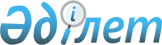 О внесении изменений в решение Алгинского районного маслихата от 4 января 2019 года № 228 "Об утверждении бюджета города Алга на 2019-2021 годы"Решение Алгинского районного маслихата Актюбинской области от 12 августа 2019 года № 288. Зарегистрировано Департаментом юстиции Актюбинской области 16 августа 2019 года № 6362
      В соответствии со статьей 109-1 "Бюджетного кодекса Республики Казахстан" от 4 декабря 2008 года и статьей 6 Закона Республики Казахстан от 23 января 2001 года "О местном государственном управлении и самоуправлении в Республике Казахстан", Алгинский районный маслихат РЕШИЛ:
      1. Внести в решение Алгинского районного маслихата от 4 января 2019 года № 228 "Об утверждении бюджета города Алга на 2019-2021 годы" (зарегистрированное в реестре государственной регистрации нормативных правовых актов № 3-3-195, опубликованное 24 января 2019 года в эталонном контрольном банке нормативных правовых актов Республики Казахстан в электронном виде) следующие изменения:
      в пункте 1:
      в подпункте 1):
      доходы - цифры "540 351" заменить цифрами "542 676";
      в том числе:
      поступления трансфертов - цифры "474 747" заменить цифрами "477 072";
      в подпункте 2):
      затраты - цифры "553 629,7" заменить цифрами "555 954,7";
      в пункте 5:
      в абзаце втором:
      цифры "56 466" заменить цифрами "57 085";
      в абзаце третьем:
      цифры "1 675" заменить цифрами "1 815";
      в пункте 7:
      в абзаце третьем:
      цифры "41 566" заменить цифрами "42 031";
      в абзаце четвертом:
      цифры "1 905" заменить цифрами "3 006".
      2. Приложение 1 к указанному решению изложить в новой редакции согласно приложению к настоящему решению.
      3. Государственному учреждению "Аппарат Алгинского районного маслихата" в установленном законодательством порядке обеспечить:
      1) государственную регистрацию настоящего решения в Департаменте юстиции Актюбинской области;
      2) направление настоящего решения на официальное опубликование в эталонном контрольном банке нормативных правовых актов Республики Казахстан в электронном виде;
      3) размещение настоящего решения на интернет – ресурсе Алгинского районного маслихата.
      4. Настоящее решение вводится в действие с 1 января 2019 года. Бюджет города Алга на 2019 год
					© 2012. РГП на ПХВ «Институт законодательства и правовой информации Республики Казахстан» Министерства юстиции Республики Казахстан
				
      Председатель сессии маслихата 

А. Жиенбаев

      Секретарь районного маслихата 

Б. Жумабаев
Приложение к решению Алгинского районного маслихата от 12 августа 2019 года № 288Приложение № 1 к решению Алгинского районного маслихата от 4 января 2019 года № 228
Категория
Категория
Категория
Категория
Сумма 
(тысяч тенге)
Класс
Класс
Класс
Сумма 
(тысяч тенге)
Подкласс
Подкласс
Сумма 
(тысяч тенге)
Наименование
Сумма 
(тысяч тенге)
1
2
3
4
5
I. Доходы
542676
1
Налоговые поступления
65604
01
Подоходный налог
35400
2
Индивидуальный подоходный налог
35400
04
Налоги на собственность
30204
1
Налоги на имущество
1098
3
Земельный налог
1365
4
Налог на транспортные средства
27741
4
Поступления трансфертов
477072
02
Трансферты из вышестоящих органов государственного управления
477072
3
Трансферты из районного (города областного значения) бюджета
477072
Функциональная группа
Функциональная группа
Функциональная группа
Функциональная группа
Функциональная группа
сумма 
(тысяч тенге)
Функциональная подгруппа
Функциональная подгруппа
Функциональная подгруппа
Функциональная подгруппа
сумма 
(тысяч тенге)
Администратор бюджетных программ
Администратор бюджетных программ
Администратор бюджетных программ
сумма 
(тысяч тенге)
Программа
Программа
сумма 
(тысяч тенге)
Наименование
сумма 
(тысяч тенге)
1
2
3
4
5
6
II. Затраты
555954,7
01
Государственные услуги общего характера
89519
1
Представительные, исполнительные и другие органы, выполняющие общие функции государственного управления
89519
124
Аппарат акима города районного значения, села, поселка, сельского округа
89519
001
Услуги по обеспечению деятельности акима города районного значения, села, поселка, сельского округа
89184
022
Капитальные расходы государственного органа
335
04
Образование
244239
1
Дошкольное воспитание и обучение
244239
124
Аппарат акима города районного значения, села, поселка, сельского округа
244239
004
Дошкольное воспитание и обучение и организация медицинского обслуживания в организациях дошкольного воспитания и обучения
221882
041
Реализация государственного образовательного заказа в дошкольных организациях образования
22357
07
Жилищно-коммунальное хозяйство
40705,1
3
Благоустройство населенных пунктов
40705,1
124
Аппарат акима города районного значения, села, поселка, сельского округа
40705,1
008
Освещение улиц в населенных пунктах
16364
009
Обеспечение санитарии населенных пунктов
3600
011
Благоустройство и озеленение населенных пунктов
20741,1
12
Транспорт и коммуникации
178776
1
Автомобильный транспорт
178776
124
Аппарат акима города районного значения, села, поселка, сельского округа
178776
013
Обеспечение функционирования автомобильных дорог в городах районного значения, селах, поселках, сельских округах
5000
045
Капитальный и средний ремонт автомобильных дорог в городах районного значения, селах, поселках, сельских округах
173776
15
Трансферты 
2715,6
1
Трансферты 
2715,6
124
Аппарат акима города районного значения, села, поселка, сельского округа
2715,6
048
Возврат неиспользованных (недоиспользованных) целевых трансфертов
2715,6
III.Чистое бюджетное кредитование
0,0
IV. Сальдо по операциям с финансовыми активами
0,0
V. Дефицит (профицит) бюджета
-13278,7
VI. Финансирование дефицита (использование профицита) бюджета
13278,7
7
Поступление займов
0,0
01
Внутренние государственные займы
0,0
2
Договора займа
0,0
16
Погашение займов
0,0
1
Погашение займов
0,0
8
Используемые остатки бюджетных средств
13278,7
01
Остатки бюджетных средств
13278,7
1
Свободные остатки бюджетных средств
13278,7
01
Свободные остатки бюджетных средств
13278,7